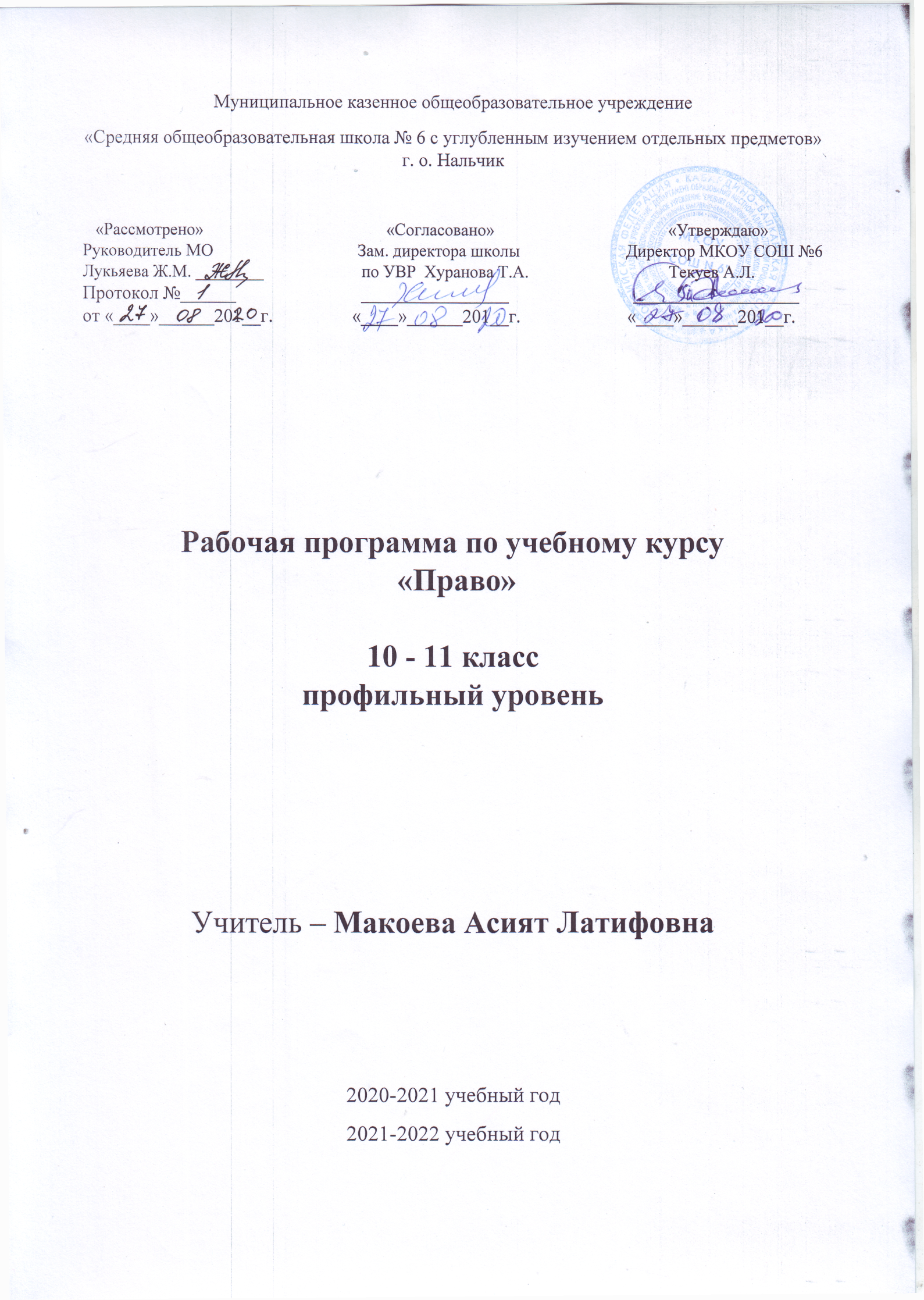 РАБОЧАЯ ПРОГРАММАк учебнику А.Ф.Никитина, Т.И.Никитиной«Право» профильный уровеньдля 10-11 класса общеобразовательных организацийПояснительная запискаОбщая характеристика учебного предметаНастоящая рабочая программа по праву предназначена для обучающихся 10-11 классов общеобразовательных организаций. Программа разработана в соответствии с основными положениями:Федерального закона от 29.12.2012г №273-ФЗ «Об образовании в Российской Федерации» (п.22 ст.2; ч.1,5 ст.12; ст.30; п.5 ч.3 ст.47; п.1 ч.1 ст.48);Федерального государственного образовательного стандарта основного общего образования, утв. приказом Минобрнауки России от 17.12.2010 №1897 (п.18.2);Концепции духовно-нравственного развития и воспитания личности гражданина России;Примерной программы основного общего образования по праву. 10-11 классы: проект. – М.: Дрофа, 2016;Авторской программы по праву 10-11 классы / под ред. А.Ф.Никитин, Т.И.Никитина «Право», изд-во «Дрофа», Москва, 2016г.В старшей школе право, будучи важным компонентом социально-гуманитарного образования личности, относится к числу приоритетных дисциплин, обеспечивающих возможности правовой социализации подростков.      Правовое образование направлено на создание условий д ля развития гражданско-правовой активности, ответственности, правосознания обучающихся, дальнейшее освоение основ правовой грамотности и правовой культуры, навыков правового поведения, необходимые для эффективного выполнения выпускниками основных социальных ролей в обществе (гражданина, налогоплательщика, избирателя, члена семьи, собственника, потребителя, работника). Право, как учебный предмет, создает основу для становления социально-правовой компетентности обучающихся, в нем акцентируется внимание на проблемах реализации и применения права в различных правовых ситуациях. Содержание правового образования на данном уровне выстроено с учетом образовательных целей ступени, социальных потребностей и опытавзрослеющей личности, а также содержания курса права в основной школе. К основным содержательным линиям примерной образовательной программы курса права для 10-11 классов общеобразовательной школы относятся следующие: - роль права в регулировании общественных отношений; законотворческий процесс в стране; - гражданство, основные права и обязанности граждан; участие граждан в управлении государством, избирательная система в России; - вопросы семейного и образовательного права; имущественные и неимущественные права личности и способы их защиты; правовые основы предпринимательской деятельности; основы трудового права и права социального обеспечения; - основы гражданского, уголовного, административного судопроизводства; - особенности конституционного судопроизводства; международная защита прав человека в условиях мирного и военного времени. Курс также включает темы, связанные с освоением способов составления простых документов, понимания юридических текстов, получения и использования необходимой информации, квалифицированной юридической помощи и т.п.Условием решения образовательных задач правового обучения и воспитания на базовом уровне является образовательная среда, обеспечивающая участие обучающихся в выработке и реализации правил и норм, регулирующих отношения в конкретной школе.Цели:Изучение права в старшей школе на базовом уровне направлено на достижение следующих целей:развитие личности, направленное на формирование правосознания и правовой культуры, социально-правовой активности, внутренней           убежденности в необходимости соблюдения норм права, на осознание                        себя полноправным членом общества, имеющим гарантированные             законом права и свободы; воспитание гражданской ответственности и чувства собственного достоинства; дисциплинированности, уважения к правам и свободам другого человека, демократическим правовым институтам, правопорядку;освоение знаний об основных принципах, нормах и институтах права, возможностях правовой системы России, необходимых для эффективного           использования и защиты прав и исполнения обязанностей, правомерной             реализации гражданской позиции;овладение умениями, необходимыми для применения освоенных знаний и способов деятельности с целью реализации и защиты прав и законных           интересов личности; содействия подержанию правопорядка в обществе;                       решения практических задач в социально-правовой сфере, а также              учебных задач в образовательном процессе;формирование способности и готовности к самостоятельному принятию правовых решений, сознательному и ответственному действию в сфере           отношений, урегулированных правом.Задачи курса:обучить правилам пользования научными инструментами, теориями и методами, сформировать аналитическое мышление школьника, способность самостоятельно разбираться в существе вопроса, подготовиться к будущей профессиональной деятельности, воспитать социально активную личность, имеющую гуманистическое мировоззрение и способную отстаивать демократические идеалы и защищать патриотическую позицию, подготовить подростка к жизни во взрослом мире, предоставив исчерпывающую информацию об окружающем обществе;формировать научные представления, которые составляют первоначальные основы нравственной, правовой и политической культуры;развивать умения ориентироваться в потоке разнообразной информации и типичных жизненных ситуациях;воспитание общероссийской идентичности, гражданской ответственности, уважения к социальным нормам; приверженности гуманистическим и демократическим ценностям, закрепленным в Конституции Российской Федерации;способствовать освоению на уровне функциональной грамотности системы знаний, необходимых для социальной адаптации в обществе; основных социальных ролях; позитивно оцениваемых обществом качествах личности, позволяющих успешно взаимодействовать в социальной среде; сферах человеческой деятельности; способах регулирования общественных отношений; механизмах реализации и защиты прав человека и гражданина;формировать опыт применения полученных знаний для решений типичных задач в области гражданско-общественной деятельности; в межличностных отношениях.Срок реализации программы: рабочая программа рассчитана на 136 часов – 2 часа в неделю10 класс -  68 часов11 класс -  68 часов. Требования к уровню подготовки выпускниковПланируемый уровень подготовки выпускников на конец ступени полностью соответствует стандарту. Общеучебные умения, навыки и способы деятельностиДля учебного предмета «Право» на этапе среднего (полного) общего образования в области познавательной деятельности являются:  умение самостоятельно и мотивированно организовывать свою познавательную деятельность (от постановки целей до получения и           оценки результата); участие в проектной деятельности, в организации и проведении учебно-исследовательской работы: выдвижение гипотез, осуществление           их проверки, владение приемами исследовательской деятельности,                         элементарными навыками прогнозирования (умение отвечать на           вопрос: «Что произойдет, если…». В области информационно-коммуникативной деятельности предполагается поиск нужной информации по заданной теме в источниках права; извлечение необходимой информации из источников, созданных в различных знаковых системах (текст, таблица, график), отделение основной информации от второстепенной, критическое оценивание достоверности полученной информации, передача содержания информации адекватно поставленной цели (сжато, полно, выборочно);  умения развернуто обосновать суждения, давать определения, приводить доказательства; объяснение изученных положений на           самостоятельно подобранных конкретных примерах, владение основными                     навыками публичных выступлений. В области рефлексивной деятельности  обеспечивается понимание ценности образования как средства развития культуры личности;  объективное оценивание  своих  учебных  достижений,  поведения,  черт  своей  личности,  учет  мнения  других  людей  при  определении  собственной  позиции  и  самооценке, владение  навыками  организации  и  участия  в  коллективной  деятельности:  постановка  общей  цели  и  определение  средств  ее  достижения,  конструктивное восприятие  иных  мнений  и  идей,  определение  собственного  отношения  к  явлениям  современной  жизни,  умение  отстаивать  свою  гражданскую  позицию,           формулировать свои мировоззренческие взгляды, осуществление               осознанного выбора путей продолжения образования или будущей              профессиональной деятельности.Правовое образование в старшей школе на базовом уровне ориентировано на формирование умений осмысленно употреблять правовые понятия и категории, характеризовать основные правовые институты, механизмы и процедуры в России, объяснять взаимосвязь государства, права и других социальных норм; различать виды судопроизводства; полномочия правоохранительных органов, адвокатуры, нотариата, прокуратуры; порядок рассмотрения споров в сфере отношений, урегулированных правом;Выпускник старшей школы должен уметь использовать приобретенные знания и умения в практической деятельности и повседневной жизни для: поиска, первичного анализа и использования правовой информации; обращения в надлежащие органы за квалифицированной юридической помощью; анализа норм закона с точки зрения конкретных условий их реализации. Результаты обученияТребования направлены на реализацию личностно ориентированного, деятельностного и практикоориентированного подходов;  освоение учащимися интеллектуальной и практической деятельности; овладение знаниями и умениями, востребованными в повседневной жизни, позволяющими ориентироваться в окружающем мире, значимыми для защиты прав и законных интересов граждан и подержания правопорядка в обществе. Рубрика «Знать/понимать» включает требования к учебному материалу, который усваиваются и воспроизводятся учащимися.Рубрика «Уметь» включает требования, основанные на более сложных видах деятельности, в том числе творческой: объяснять, изучать, распознавать и описывать, выявлять, сравнивать, определять, анализировать и оценивать, проводить самостоятельный поиск необходимой информации. В рубрике «Использовать приобретенные знания и умения в практической деятельности и повседневной жизни» представлены требования, выходящие за рамки учебного процесса и нацеленные на решение разнообразных жизненных задач. Эти требования, как и некоторые другие результаты обучения, связанные с реализацией целей воспитания и развития личности учащихся, могут быть определены как прогнозируемые и не подлежат непосредственной проверке.Нормы оценки знаний за выполнение теста учащихся Нормы оценки знаний учащихся (устный, письменный ответ)Отметка «5» выставляется в том случае, если учащийся или экзаменующийся в полном объеме выполняет предъявленные задания и демонстрирует следующие знания и умения: логично, развернуто излагать содержание вопроса, в котором продемонстрировано умение описать то или иное общественное явление или процесс; сравнивать несколько социальных объектов, процессов (или несколько источников), выделяя их существенные признаки, закономерности развития; делать вывод по вопросу и аргументировать его с теоретических позиций социальных наук; сопоставлять различные точки зрения, выдвигать аргументы в обоснование собственной позиции и контраргументы по отношению к иным взглядам; применять полученные знания при анализе конкретных ситуаций и планировать практические действия; оценивать действия субъектов социальной жизни с точки зрения социальных норм, экономической рациональности; раскрывать содержание основных обществоведческих терминов в контексте вопроса;  Отметка «4» выставляется в том случае, если учащийся или экзаменующийся  продемонстрировал предъявляемые требования такие же, как и к ответу на «отлично», но при ответе допустил неточности, не искажающие общего правильного смысла;  верно освятил тему вопроса, но недостаточно полно ее раскрыл;  продемонстрировал знание причинно-следственных связей, основных теоретических положений, но отдельные положения ответа не подтвердил фактами, не обосновал аргументами;   не смог самостоятельно дать необходимые поправки и дополнения; дал определения прозвучавшим при ответе понятиям; дал ответы на уточняющие вопросы.  Отметка «3» выставляется в том случае, если учащийся или экзаменующийся демонстрирует умение описывать то или иное общественное явление, объяснять его с помощью конкретных примеров;  делает элементарные выводы; путается в терминах; не может сравнить несколько социальных объектов или точек зрения; не может аргументировать собственную позицию;  затрудняется в применении знаний на практике при решении конкретных ситуаций; справляется с заданием лишь после наводящих вопросов. Отметка «2» выставляется в том случае, если учащийся или экзаменующийся  не увидел проблему, но не смог ее сформулировать; не раскрыл проблему; представил информацию не в контексте задания; или отказался отвечать (уважительная причина отсутствует).РАСПРЕДЕЛЕНИЕ УЧЕБНОГО МАТЕРИАЛАОСНОВНОЕ СОДЕРЖАНИЕТема 1. История государства и права Связь и взаимозависимость государства и права. Основные теории происхождения государства и права: теологическая, патриархальная, договорная, теория насилия, органическая, психологическая, расовая, материалистическая.Развитие права в России до XIX в. Влияние на правовую мысль Киевской Руси религиозно-символического мышления. Первые памятники философско-правовой мысли. Русская Правда. Судебник 1497 г. Соборное уложение 1649 г. Государственно-правовые реформы Петра I. «Наказ» Екатерины II. Российское право в XIX — начале XX в.  Совершенствование правовой системы в царствование Александра I.  Деятельность М.  М.Сперанского.     Совершенствование системы управления, издание Полного собрания законов и Свода законов Российской империи Николаем I.  Отмена крепостного права.  Реформы местного самоуправления и судебная.  Развитие правовой системы в начале XX в. Манифест 17 октября 1905 г. Деятельность Государственной думы. Основные государственные законы — конституционные законы России.Советское право 1917—1953 гг. Замена права «революционным правосознанием». Революционный террор. Репрессии 30-х гг. «Сталинская» Конституция СССР 1936 гСоветское право 1954—1991 гг.  Критика Культа личности.  Консервация административно- командной системы управления.  Рост правонарушений.  Начало правозащитного, диссидентского движения. Принятие Конституции СССР 1977 г. Кризис общества «развитого социализма».Реформа российского права после 1991 г.  Распад СССР.  Попытки превратить Россию в модернизированное государство с рыночной экономикой.  «Изъятие» у населения сберегательных вкладов, аферы финансовых пирамид.  Проведение приватизации в стране.  Принятие Конституции Российской Федерации, Гражданского  кодекса РФ, Уголовного кодекса РФ и др.Тема 2. Вопросы теории государства и права  Понятие государства.  «Общественный», «классовый», «политико- правовой» подходы к рассмотрению сущности государства.  Признаки и функции государства. Форма правления, форма государственного устройства, политический режим.Понятие права.  Система права.  Законодательство.  Отрасли и институты права.  Признаки права.  Объективное и субъективное право.  Назначение права.  Формы реализации (источники) права. Правовая норма, ее структура. Виды норм права.Понятие и признаки правового государства. Верховенство закона. Законность и правопорядок. Разделение властей. Гарантированность прав человека.Тема 3. Конституционное право Понятие конституции, ее виды. Конституционное право России, его принципы и источники. Конституционная система. Понятие конституционализма.Конституционный кризис начала 90-х гг. Принятие Конституции Российской Федерации и ее общая характеристика. Достоинства и недостатки Основного закона России.Основы   конституционного   строя.    Содержание вступительной части Конституции.  Российская Федерация — демократическое федеративное правовое государство с республиканской формой правления.    Социальное   государство.    Светское   государство.   Человек, его права и свободы — высшая ценность. Многонациональный народ России — носитель суверенитета и источник власти. Субъекты осуществления государственной власти. Прямое действие Конституции РФ.Федеративное устройство России.  Равенство субъектов федерации.   Целостность   и   неприкосновенность территории   Российской Федерации.   Виды субъектов РФ. Федеральное законодательство и законы субъектов РФ. Проблема сепаратизма.Президент Российской Федерации. Статус главы государства. I Гарант Конституции РФ, прав и свобод человека и гражданина. Полномочия Президента РФ. Условия досрочного прекращения полномочий Президента или отрешения его от должности.Федеральное Собрание Российской Федерации.  Парламенты I в европейской политической традиции.  Парламентаризм.  Две палаты Федерального Собрания — Совет Федерации и Государственная Дума, их состав и способы формирования. Комитеты и комиссии 1 обеих палат.  Предметы ведения Совета Федерации и Государственной Думы. Порядок принятия и вступления в силу законов Российской Федерации.Правительство Российской Федерации, его состав и порядок формирования.  Полномочия Правительства РФ.  Досрочное прекращение полномочий Правительства РФ.  Судебная власть в РФ.  Судебная система: федеральные суды и суды субъектов РФ.  Принципы судопроизводства.  Присяжные заседатели. Прокуратура РФ как единая централизованная система. Функции прокуратуры. Генеральный прокурор РФ*.Местное самоуправление. Решение вопросов местного значения. Муниципальная собственность. Самостоятельность местного самоуправления в пределах его полномочий. Структура и формирование местного самоуправления. Тема 4. Права человека Права, свободы и обязанности человека и гражданина. Значение Всеобщей декларации прав человека. Виды прав человека. Положения философии прав человека.Международные договоры о правах человека: Содержание Международного Билля о правах человека.  Виды международных документов о правах человека.Гражданские права.  Равенство прав и свобод людей.  Право на жизнь.  Запрет рабства и пыток.  Равенство перед законом.  Принцип презумпции невиновности. Право на свободу передвижения. Право на свободу мысли, совести и религии.Политические права.  Право на свободу убеждений.  Право на свободу мирных собраний и ассоциаций.  Право принимать участие в управлении своей страной непосредственно или через посредство избранных представителей.Экономические, социальные и культурные права.  Право владеть имуществом.  Право на социальное обеспечение и на осуществление прав в экономической, социальной и культурной областях. Право на труд, на свободный выбор работы. Право на отдых. Право на образование. Право участвовать в культурной и научной жизни общества.Права ребенка. Декларация прав ребенка. Конвенция о правах ребенка.Тема 5. Избирательное право и избирательный процесс.Избирательные права граждан.  Активное избирательное право.  Пассивное избирательное право.  Принципы демократических выборов.  Избирательное законодательство*.Избирательный процесс. Основные избирательные системы: мажоритарная, пропорциональная, смешанная. Тема 6. Гражданское право Понятие и источники гражданского права. Гражданский кодекс РФ, его содержание и особенности.Обязательственное право. Понятие обязательства. Понятие сделки, договора. Стороны договора. Виды договоров.Право собственности.  Понятие собственности.  Виды собственности.  Правомочия собственника.  Объекты собственника.  Способы приобретения права собственности. Приватизация. Защита права собственности. Прекращение права собственности. Гражданская правоспособность и дееспособность.  Признание гражданина недееспособным или ограниченно дееспособным.  Гражданские права несовершеннолетних. Эмансипация.Предприниматель и предпринимательская деятельность. Виды предприятий.Нематериальные блага, пути их защиты. Причинение и возмещение вреда.Тема 7. Налоговое право Понятие налога, сбора, пошлины. Налоговое право. Система налогового законодательства. Права и обязанности налогоплательщика. Субъекты и объекты налоговых правоотношений. Налоговые органы. Аудит.Налоги с физических лиц. Налоговая; дееспособность. Подоходный налог. Налог на имущество. Декларация о доходах. Ответственность за уклонение от уплаты налогов. Административная и уголовная ответственность.Тема 8. Семейное право Понятие и источники семейного права. Семейный кодекс РФ. Понятие семьи. Члены семьи. Семейные правоотношения.Брак, условия его заключения. Порядок регистрации брака.Права и обязанности супругов. Личные права. Имущественные права и обязанности. Брачный договор. Прекращение брака.Права и обязанности родителей и детей. Лишение родительских прав. Алименты. Усыновление. Опека, попечительство.Тема 9. Трудовое право Понятие и источники трудового права. Трудовой кодекс РФ. Трудовые правоотношения. Права и обязанности работника и работодателя.Трудовой договор. Трудовая книжка. Основания прекращения трудового договора. Коллективный договор. Стороны и порядок заключения коллективного договора.Оплата труда.  Заработная плата в производственной сфере.  Системы оплаты труда: повременная, сдельная, дополнительная.  Охрана труда. Государственный надзор и контроль за соблюдением законов об охране труда. Охрана труда и здоровья женщин и несовершеннолетних. Индивидуальные и коллективные трудовые споры. Комиссия по трудовым спорам (КТС). Забастовки. Дисциплина труда. Правила внутреннего трудового распорядка. Дисциплинарная и материальная ответственность работников. Порядки возмещения ущерба.Тема 10. Административное право Понятие и источники административного права.  Административное правовое регулирование.  Административная ответственность.  Кодекс РФ об административных правонарушениях. Административные правонарушения. Признаки и виды административных правонарушений.Административные наказания, их виды. Подведомственность дел об административных правонарушениях.Тема 11. Уголовное право Понятие и источники уголовного права. Принципы российского уголовного права. Уголовный кодекс РФ, его особенности.Понятие преступления. Состав преступления. Категории преступлений. Неоднократность преступлений. Совокупность преступлений. Рецидив преступлений. Основные группы преступлений.Уголовная ответственность.  Уголовное наказание, его цели.  Виды наказания.  Наказания основные и дополнительные.  Уголовная ответственность несовершеннолетних.Тема 12. Основы судопроизводстваГражданское процессуальное право (гражданский процесс)Особенности уголовного судопроизводства (уголовный процесс)Тема 13. Правовая культура Понятие правовой культуры. Содержание правовой культуры. Пути совершенствования правовой культуры.Формы организации учебного процесса: классно-урочная, семинары, самостоятельные и практические работы, выполняемые учащимися.Технологии обучения: объяснительно-иллюстративная, технология совершенствования общеучебных умений и навыков, информационные технологии, проблемное и развивающее обучение.Виды и формы контроля: устный, письменный, тестированиеВиды деятельности:работа с источниками права, в том числе новыми нормативными актами;анализ норм закона с точки зрения конкретных условий их реализации;выбор правомерных форм поведения и способов защиты прав и интересов    личности;изложение и аргументация собственных суждений о правовых явлениях  общественной жизни; решение отдельных правовых споров с учетом социального опыта ученикаКалендарно-тематическое планированиепо курсу «Право» к учебнику А.Ф.Никитина, Т.И.Никитиной10 классКалендарно-тематическое планированиепо курсу «Право» к учебнику А.Ф.Никитина, Т.И.Никитиной  11 классИспользуемый учебно-методический комплект:А.Ф.Никитин, Т.И.Никитина «Право», изд-во «Дрофа», Москва, 2015г.Используемые интерактивные ресурсы:1) единая коллекция цифровых образовательных ресурсов. Режим доступа: http://school-collection.edu.ru/2) Универсальная энциклопедия «Кругосвет». Режим доступа: http://www.krugosvet.ru/3)  http://lesson-history.narod.ru/index.htm 4) курс информационной поддержки учителей социально-гуманитарных дисциплин (курс методиста ЦО г. Москвы Щербакова С.Н.) Режим доступа: % выполнения0-3536-6061-8586-100Отметка«2»«3»«4»«5»№Наименование раздела Количество часовВведениеТема 1. История государства и права 9Тема 2. Вопросы теории государства и права  6Тема 3. Конституционное право 12Тема 4. Права человека 10Тема 5. Избирательное право и избирательный процесс.2Тема 6. Гражданское право 7Тема 7. Налоговое право 5Тема 8. Семейное право 4Тема 9. Трудовое право 5Тема 10. Административное право 2Тема 11. Уголовное право 6Тема 12. Основы судопроизводства2Тема 13. Правовая культура 2  Обобщение1№Тема урокаД/ЗДатаДата№Тема урокаД/ЗПлан.Факт.Глава 1. Из истории государства и праваГлава 1. Из истории государства и праваГлава 1. Из истории государства и праваГлава 1. Из истории государства и праваГлава 1. Из истории государства и праваПроисхождение государства и права§ 1Право Древнего мира§ 2Право Европы в Средние Века и Новое время§ 3Становление права Нового времени в США§ 4Развитие права в России. 9-начало 19в.§ 5Российское право в 19-начале 20 вв.§ 6Советское право в 1917-1953 гг.§ 7Советское право в 1954-1991г.§ 8Современное российское право§ 9Глава 2. Вопросы теории государства и праваГлава 2. Вопросы теории государства и праваГлава 2. Вопросы теории государства и праваГлава 2. Вопросы теории государства и праваГлава 2. Вопросы теории государства и праваГосударство, его признаки и формы§ 10Понятие права. Система права. Источники права§ 11Понятие и признаки правового государства§ 12Верховенство закона. Законность и правопорядок. Разделение властей§ 13Право и другие сферы общества§ 14О философии права в России§ 15Глава 3. Конституция Российской ФедерацииГлава 3. Конституция Российской ФедерацииГлава 3. Конституция Российской ФедерацииГлава 3. Конституция Российской ФедерацииГлава 3. Конституция Российской ФедерацииПонятие конституции, ее виды. Конституционализм§ 16Конституции в РоссииИстория принятия и общая характеристика Конституции Российской Федерации§ 17-18Основы конституционного строя§ 19Гражданство в Российской Федерации§ 20Федеративное устройство§ 21Президент Российской Федерации§ 22Федеральное Собрание. Совет Федерации. Гос. Дума§ 23Законодательный процесс в Российской Федерации § 24Правительство в Российской Федерации§ 25Судебная власть в Российской Федерации. Прокуратура§ 26Местное самоуправление§ 27Глава 4. Права человекаГлава 4. Права человекаГлава 4. Права человекаГлава 4. Права человекаГлава 4. Права человекаПрава и свободы человека и гражданина§ 28Международные договоры о правах человека§ 29Гражданские права§ 30Политические права§ 31Экономические, социальные и культурные права§ 32Право на благоприятную окружающую среду§ 33Права ребенка. Нарушение прав человека§ 34-35Защита прав человека в мирное времяМеждународная защита прав человека в условиях военного времени§ 36-37№Тема урокаД/ЗДатаДата№Тема урокаД/ЗПлан.Факт.Глава 5. Избирательное право и избирательный процессГлава 5. Избирательное право и избирательный процессГлава 5. Избирательное право и избирательный процессГлава 5. Избирательное право и избирательный процессГлава 5. Избирательное право и избирательный процессИзбирательное право§ 38Избирательные системы и избирательный процесс§ 39Понятие и источники гражданского права§ 40Гражданская правоспособность и дееспособность. § 41Предпринимательство. Юридические лица. Формы предпр.§ 42Право собственности§ 43Наследование. Страхование§ 44Обязательное право§ 45Защита материальных и нематериальных прав. Причинение и возмещение вреда§ 46Глава 7. Налоговое правоГлава 7. Налоговое правоГлава 7. Налоговое правоГлава 7. Налоговое правоГлава 7. Налоговое правоНалоговое право. Налоговые органы. Аудит§ 47Виды налогов§ 48Налогообложение юридических лиц. Налоги с физич. лиц§ 49-50Ответственность за уклонение от уплаты налогов§ 51Глава 8. Семейное правоГлава 8. Семейное правоГлава 8. Семейное правоГлава 8. Семейное правоГлава 8. Семейное правоПонятие и источники семейного права§ 52Брак, условия его заключения§ 53Права и обязанности супругов§ 54 Права и обязанности родителей и детей. Усыновление, опека § 55Глава 9. Трудовое правоГлава 9. Трудовое правоГлава 9. Трудовое правоГлава 9. Трудовое правоГлава 9. Трудовое правоПонятие и источники трудового права§ 56Коллективный договор. Трудовой договор§ 57Рабочее время и время отдыха. § 58Оплата труда. Охрана труда.§ 59Трудовые споры. Ответственность по трудовому спору§ 60Глава 10. Административное правоГлава 10. Административное правоГлава 10. Административное правоГлава 10. Административное правоГлава 10. Административное правоПонятие и источники административного права. Административные правонарушения§ 61Административные наказания§ 62Глава 10. Уголовное правоГлава 10. Уголовное правоГлава 10. Уголовное правоГлава 10. Уголовное правоГлава 10. Уголовное правоПонятие и источники уголовного права§ 63Преступление§ 64Виды преступлений§ 65Уголовная ответственность. Наказание§ 66Обстоятельства, смягчающие и отягчающие наказание§ 67Уголовная ответственность несовершеннолетних§ 68Глава 10. Основы судопроизводстваГлава 10. Основы судопроизводстваГлава 10. Основы судопроизводстваГлава 10. Основы судопроизводстваГлава 10. Основы судопроизводстваГражданское процессуальное право (гражданский процесс)§ 69Особенности уголовного судопроизводства (уголовный пр.)§ 70Глава 10. Правовая культура и правосознаниеГлава 10. Правовая культура и правосознаниеГлава 10. Правовая культура и правосознаниеГлава 10. Правовая культура и правосознаниеГлава 10. Правовая культура и правосознаниеПравовая культура и правосознание. Правовая деятельность§ 71Совершенствование правовой культуры § 72